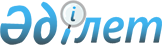 Об очередном призыве граждан призывного возраста на срочную воинскую службу в апреле-июне и октябре-декабре 2011 года
					
			Утративший силу
			
			
		
					Постановление Жанакорганского районного акимата Кызылординской области от 28 марта 2011 года N 1027. Зарегистрировано Управлением юстиции Жанакорганского района Кызылординской области 04 апреля 2011 года за N 10-7-137. Утратило силу в связи с истечением срока применения - (письмо Жанакорганского районного акимата Кызылординской области от 12 декабря 2012 года N 1/1-1/2588)      Сноска. Утратило силу в связи с истечением срока применения - (письмо Жанакорганского районного акимата Кызылординской области от 12.12.2012 N 1/1-1/2588).      Примечание РЦПИ:

      В тексте сохранена авторская орфография и пунктуация.      

      В соответствии статьи 31 Закона Республики Казахстан "О местном государственном управлении и самоуправлении в Республике Казахстан", статьей 19, 23 Закона "О воинской обязанности и воинской службе", Указа Президента Республики Казахстан за N 1163 от 3 марта 2011 года "Об увольнении в запас военнослужащих срочной воинской службы, выслуживших установленный срок воинской службы, и очередном призыве граждан Республики Казахстан на срочную воинскую службу в апреле-июне и октябре- декабре 2011 года" и на основании Постановления Правительства Республики Казахстан N 623 от 30 июня 2006 года "Об утверждении Правил подготовки молодежи к воинской службе и проведения призыва граждан на срочную воинскую службу" акимат Жанакорганского района ПОСТАНОВЛЯЕТ:



      1. Провести в установленные сроки мероприятия по призыву на срочную воинскую службу граждан, в возрасте от восемнадцати до двадцати семи лет, не имеющих право на отсрочку или освобождение от призыва, а также граждан, отчисленных из учебных заведений, не достигших двадцати семи лет и не выслуживших установленные сроки воинской службы по призыву в апреле-июне и октябре-декабре 2011 года через государственное учреждение "Отдел по делам обороны Жанакорганского района Кызылординской области" (Алимбетов С. по согласованию)



      2. Создать районную призывную комиссию для проведения призыва граждан на срочную воинскую службу и утвердить его состав согласно приложению N 1. Координацию и организацию работы призывной комиссии возложить на государственное учреждение "Отдел по делам обороны Жанакорганского района" (Алимбетов С. по согласованию).



      3. В составе районной комиссии в целях организации проведения медицинского освидетельствования граждан на срочную воинскую службу создать медицинскую комиссию согласно приложению N 2. Государственному коммунальному казенному предприятию "Жанакорганская районная поликлиника" (Абдусаметов Ж, по согласованию) выделить в состав медицинской комиссии квалифицированных врачей-спецалистов и среднего медицинского персонала, имеющих соответствующее образование и стаж работы, а также в установленном порядке обеспечить призывной пункт лекарственными препаратами, медицинскими инструментами и оборудованием.



      4. Утвердить график призыва граждан на воинскую службу согласно приложению N 3. Всем акимам аульных округов и кентов известить о призыве призывников соответствующей административной территории и согласно графику организовать явку граждан на призывной участок местного органа военного управления.



      5. Государственному учреждению "Районный отдел занятости и социальных програм" (М.Ауанов) по запросу районного отдела по делам обороны выделить необходимое количество лиц, привлеченные на общественные работы во время призыва граждан на срочную воинскую службу.



      6. Государственному учреждению "Жанакорганский районный отдел внутренних дел" (Абжаппаров Б. по согласованию):

      1) розыск граждан уклонившихся от воинской обязанности во время призыва;

      2) обеспечить общественный порядок в призывном пункте и маршруты следования призывников во время призыва.



      7. Государственному учреждению "Жанакорганский районный отдел культуры и развития языков" (А.Сыздыков) в дни призыва молодежи на воинскую службу организовать торжественные проводы, концерты, в призывных пунктах организовать показ художественных и документальных фильмов в духе военно-патриотических тем.



      8. Предлагается государственному учреждению "Отдел по делам обороны Жанакорганского района Кызылординской области" (Алимбетов С. по согласованию) представлять информацию районному акимату о проделанной работе по данному постановлению к 10 июля 2011 года и 15 января 2012 года.



      9. Контроль за исполнение постановления возложить на заместителя акима района Ибрагимова Б.



      10. Считать утратившим силу постановления акимата района от 5 апреля 2010 N 666 "Об очередном призыве граждан на срочную воинскую службу в апреле-июне и октябре-декабре 2010 года" (официально опубликованный в газете "Жаңақорған тынысы" N 31 от 17 апреля 2010 года, зарегистрированный под N 10-7-95 от 12 апреля 2010 года в реестре государственной регистрации нормативно-правовых актов)



      11. Настоящее постановление вводится в действие со дня его первого официального опубликования.      Аким Жанакорганского района                Б. Еламанов      "СОГЛАСОВАНО"

      Исполняющий обязанности главного

      врача государственного коммунального

      казенного предприятия "Жанакорганская

      районная поликлиника"

      Абдусаметов Жаксылык Абилкасымулы

      ____________ "28" марта 2011 г.      "СОГЛАСОВАНО"

      Исполняющий обязанности начальника

      Жанакорганским отделом внутренных дел

      Абжапбаров Багдат Абшекенулы

      ____________ "28" марта 2011 г.      "СОГЛАСОВАНО"

      Начальник отдела по делам обороны

      Жанакорганского района

      Алимбетов Сабырхан Калиханулы

      ____________ "28" марта 2011 г.      Приложение N 1 к постановлению

      акимата района N 1027

      от "28" марта 2011 года 

СОСТАВ

      районной призывной комиссии      Алимбетов Сабырхан Калиханулы - начальник отдела по делам обороны Жанакорганского района, председатель комиссии (по согласованию)

      Нарзидаулы Куаныш - юрист аппарата акима района, заместитель председателя комиссии       члены комиссии:      Утжанов Чингис Кубеевич - начальник отделения набора и призыва районного отдела по делам обороны (по согласованию)

      Жаксыбеков Ерзак Умирзакулы - заместитель начальника районного отдела внутренних дел (по согласованию)

      Каратаева Алгатай Абитакызы – заведующая терапевтическим отделением районной поликлиники, председатель медицинской комиссии (по согласованию)

      Налибаева Гульнур - психолог районного педагогика - психологического кабинета (по согласованию)

      Раева Эльмира - медсестра районной поликлиники, секретарь комиссии (по согласованию)      Приложение N 2 к постановлению

      акимата района N 1027

      от "28" марта 2011 года 

Состав медицинской комиссии при районной призывной комиссии:      Каратаева Алгатай Абитакызы – заведующая терапевтическим отделением районной поликлиники, председатель медицинской комиссии        врачи:      Альходжаев Султанбек - хирург районной поликлиники,

      Алдабергенов Сарыбай - стоматолог районной поликлиники,

      Ажибеков Бахытжан - окулист районной поликлиники,

      Дуйсенов Кайрат - ЛОР районной поликлиники,

      Усеинов Сакен - дерматолог районного диспансера кожных заболевании,

      Толегенов Бекболат - психиатр районной поликлиники,

      Ильясов Газиз Орманович -врач-фтизиатр районного тубдиспансера,

      Жапар Темир - невропатолог районной поликилиники,

      Рахманов Дастан - нарколог районной поликлиники,

      Жунисов Ришад - терапевт районной поликлиники.       медсестры:      Раманкулова Закира Шораевна - медсестра районной поликлиники,

      Раева Эльмира Пернехановна - медсестра районной поликлиники,

      Утеева Роза - медсестра районной поликлиники,

      Рыспайкызы Айгерим - медсестра районной поликлиники,

      Тасаева Пернеш - медсестра районного тубдиспансера.      Приложение N 3 к постановлению

      акимата района N 1027

      от "28" марта 2011 года       

График

      прохождения очередного весеннего призыва на воинскую службу в 2011 году      продолжение График

      прохождения очередного осеннего призыва на воинскую службу в 2011 году продолжение
					© 2012. РГП на ПХВ «Институт законодательства и правовой информации Республики Казахстан» Министерства юстиции Республики Казахстан
				N п/п
Список аульных округов
Апрель
Кол-во
4
5
6
7
8
11
12
13
14
15
18
19
20
21
22
25
26
27
28
29
1пос. Жанакорған280
10101010101010101010101010101010101010102пос. Шалхия30
10103Акуйык а/о30
10104Бесарык а/о30
10105Сунаката а/о30
10106Төменарык а/о30
10107Суттикудык а/о30
10108Байкенже а/о30
10109Узгент а/о30
1010Кожакент а/о30
1011Аккорған а/о30
1012Келинтобе а/о30
1013Каратобе а/о30
1014Кыраш а/о 20
101015Косуйенки а/о20
101016Талап а/о20
101017Манап а/о20
101018Екпинди а/о20
101019Кожамберди а/о20
101020Жайылма а/о20
101021Кыркенсе а/о20
101022Жанарык а/о20
1023Кейден а/о20
1024Кандоз а/о20
1025Коктобе а/о20
1026Акжол а/о20
10БАРЛЫҒЫБАРЛЫҒЫ900
3030303030303030303030303030303030303030р/сМай                                                                                   ИюньМай                                                                                   ИюньМай                                                                                   ИюньМай                                                                                   ИюньМай                                                                                   ИюньМай                                                                                   ИюньМай                                                                                   ИюньМай                                                                                   ИюньМай                                                                                   ИюньМай                                                                                   ИюньМай                                                                                   ИюньМай                                                                                   ИюньМай                                                                                   ИюньМай                                                                                   ИюньМай                                                                                   ИюньМай                                                                                   ИюньМай                                                                                   ИюньМай                                                                                   ИюньМай                                                                                   ИюньМай                                                                                   ИюньМай                                                                                   ИюньМай                                                                                   ИюньМай                                                                                   ИюньМай                                                                                   ИюньМай                                                                                   ИюньМай                                                                                   ИюньМай                                                                                   Июньр/с2
3
4
5
6
9
10
11
12
13
16
17
18
19
20
23
24
25
26
27
30
31
1
2
3
6
1101010101010101021031041051061071081091010101010111010121010131010141516171819202122102310241025102610303030303020
20
20
10
101010101010101010N п/п
Список аульных округов
Октябрь
Кол-во
3
4
5
6
7
10
11
12
13
14
17
18
19
20
21
24
25
26
27
28
311пос. Жанакорган280
1010101010101010101010101010101010101010102пос. Шалхия30
10103Акуйык а/о30
10104Бесарык а/о30
10105Сунаката а/о30
10106Төменарык а/о30
10107Суттикудык а/о30
10108Байкенже а/о30
10109Узгент а/о30
101010Кожакент а/о30
1011Аккорган а/о30
1012Келинтобе а/о30
1013Каратобе а/о30
1014Кыраш а/о 20
101015Косуйенки а/о20
101016Талап а/о20
101017Манап а/о20
101018Екпинди а/о20
101019Кожамберди а/о20
101020Жайылма а/о20
101021Кыркенсе а/о20
101022Жанарык а/о20
101023Кейден а/о20
1024Кандоз а/о20
1025Коктобе а/о20
1026Акжол а/о20
10БАРЛЫҒЫБАРЛЫҒЫ900
3030303030303030303030303030
30303030303030р/сНоябрь                                                                                ДекабрьНоябрь                                                                                ДекабрьНоябрь                                                                                ДекабрьНоябрь                                                                                ДекабрьНоябрь                                                                                ДекабрьНоябрь                                                                                ДекабрьНоябрь                                                                                ДекабрьНоябрь                                                                                ДекабрьНоябрь                                                                                ДекабрьНоябрь                                                                                ДекабрьНоябрь                                                                                ДекабрьНоябрь                                                                                ДекабрьНоябрь                                                                                ДекабрьНоябрь                                                                                ДекабрьНоябрь                                                                                ДекабрьНоябрь                                                                                ДекабрьНоябрь                                                                                ДекабрьНоябрь                                                                                ДекабрьНоябрь                                                                                ДекабрьНоябрь                                                                                ДекабрьНоябрь                                                                                ДекабрьНоябрь                                                                                ДекабрьНоябрь                                                                                ДекабрьНоябрь                                                                                ДекабрьНоябрь                                                                                ДекабрьНоябрь                                                                                ДекабрьНоябрь                                                                                Декабрьр/с1
2
3
4
7
8
9
10
11
12
13
16
17
18
21
22
23
24
25
26
27
30
31
1
2
3
6
110101010101010210310410510610710810910101010111010121010131010141516171819202122231024102510261030303030202020101010101010101010